Официальный информационный портал Администрации МО «Город Обнинск» // Новости // ГТО – как часть праздникаГТО – как часть праздника  Технологии Переводчик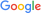 23 июля 2018 года 13:0521 июля в Белкинском парке во время развлекательной программы праздника «Половина лета» работал мобильный центр тестирования ГТО.Более 20 человек в возрасте от 6 до 60 лет попробовали свои силы в следующих испытаниях ГТО: 

- сгибание и разгибание рук в упоре лежа на полу; 
- поднимание туловища из положения лежа на спине; 
- наклон вперед из положения стоя с прямыми ногами на гимнастической скамье.«Комплекс «Готов к труду и обороне» направлен на активное внедрение идей здорового образа жизни и массового спорта среди молодежи, и выполнение нормативов ГТО на празднике «Половина лета» было организовано не случайно. Физически крепкое тело – важное дополнение к духовно-нравственному воспитанию. В здоровом теле - здоровый дух. Именно эту идею хотят донести организаторы Всероссийского комплекса до молодого поколения. 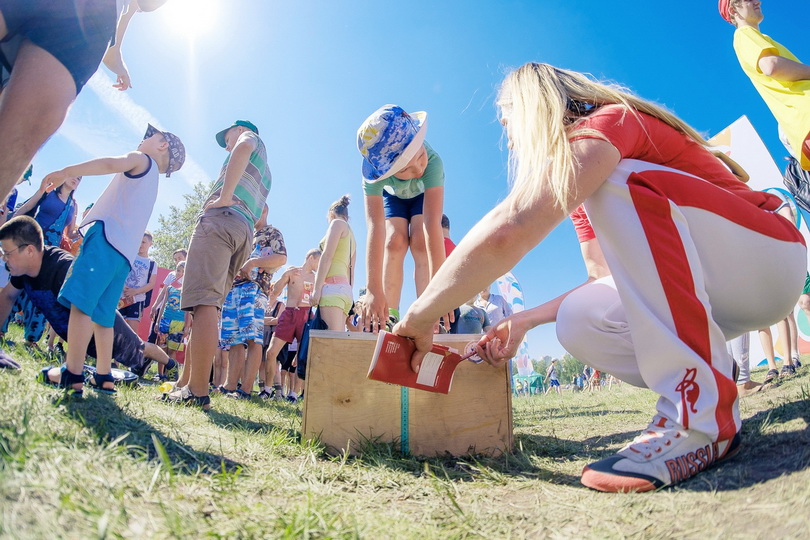 